Результаты конкурса видеороликов«Лучшее видео тренировки в режиме самоизоляции»ФотоотчетПобедители и призерыМелехов Максим – футбол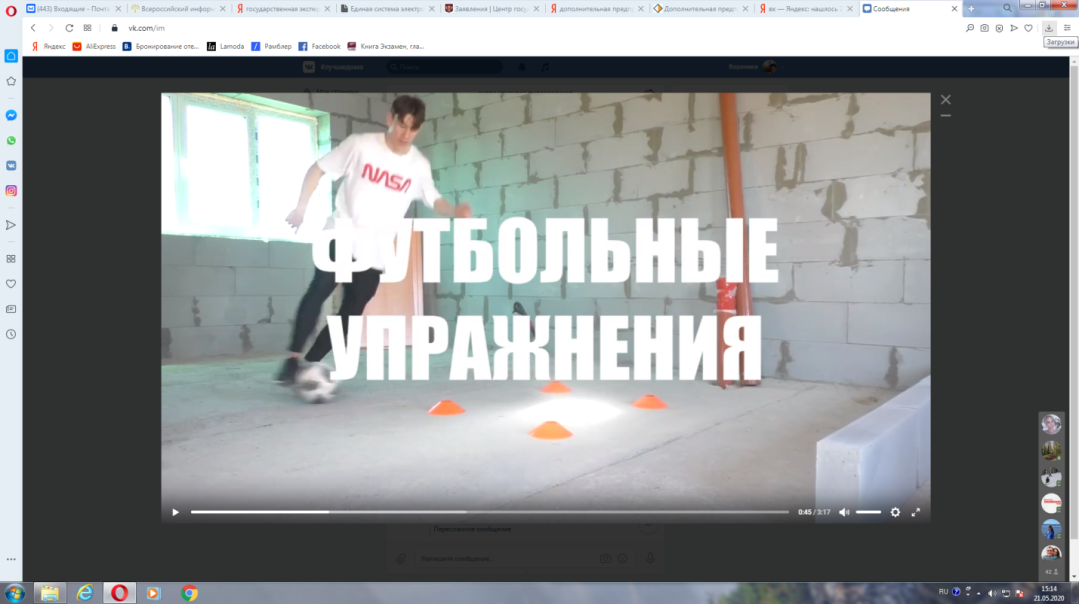 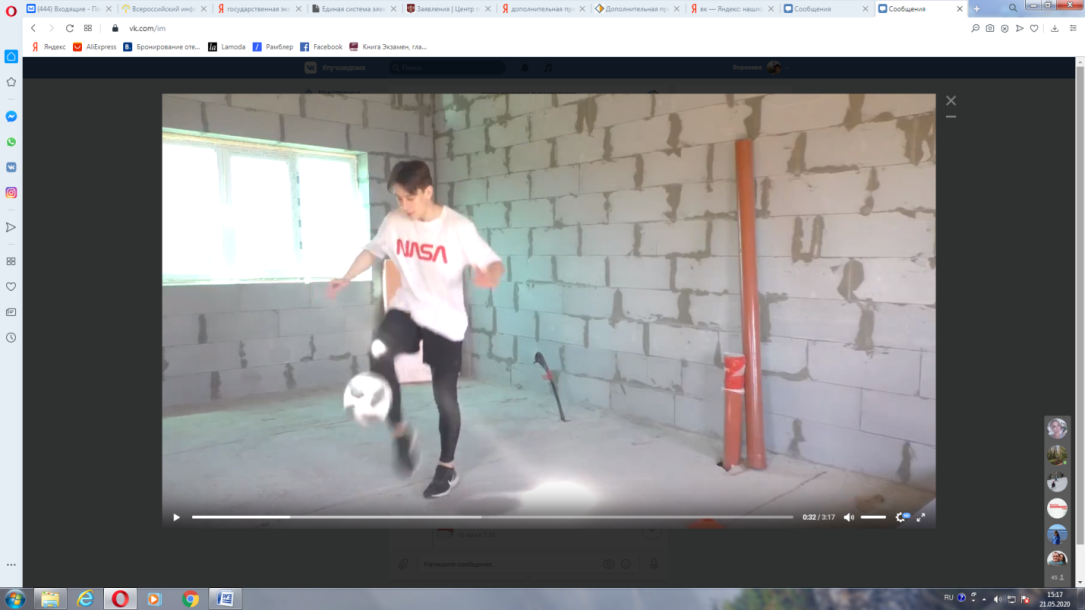 Старцев Илья - сноуборд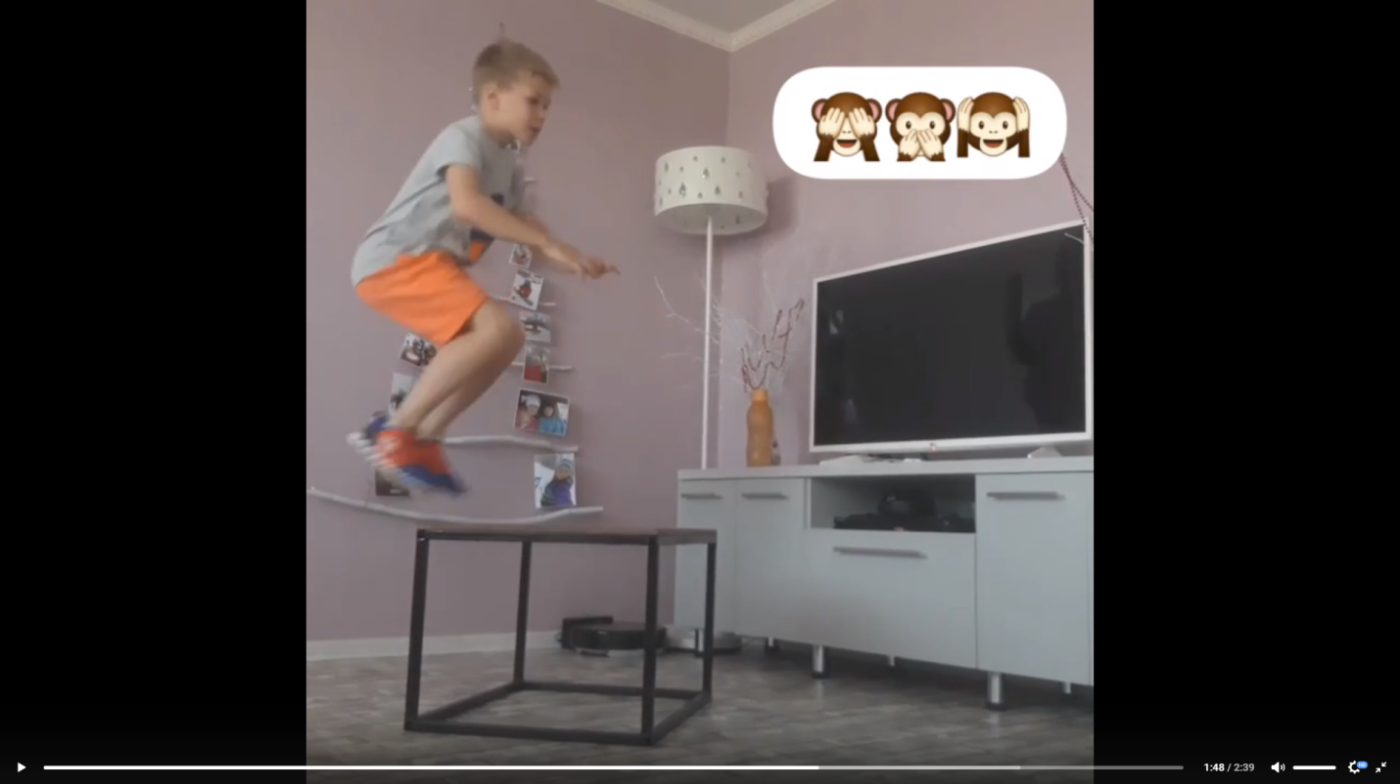 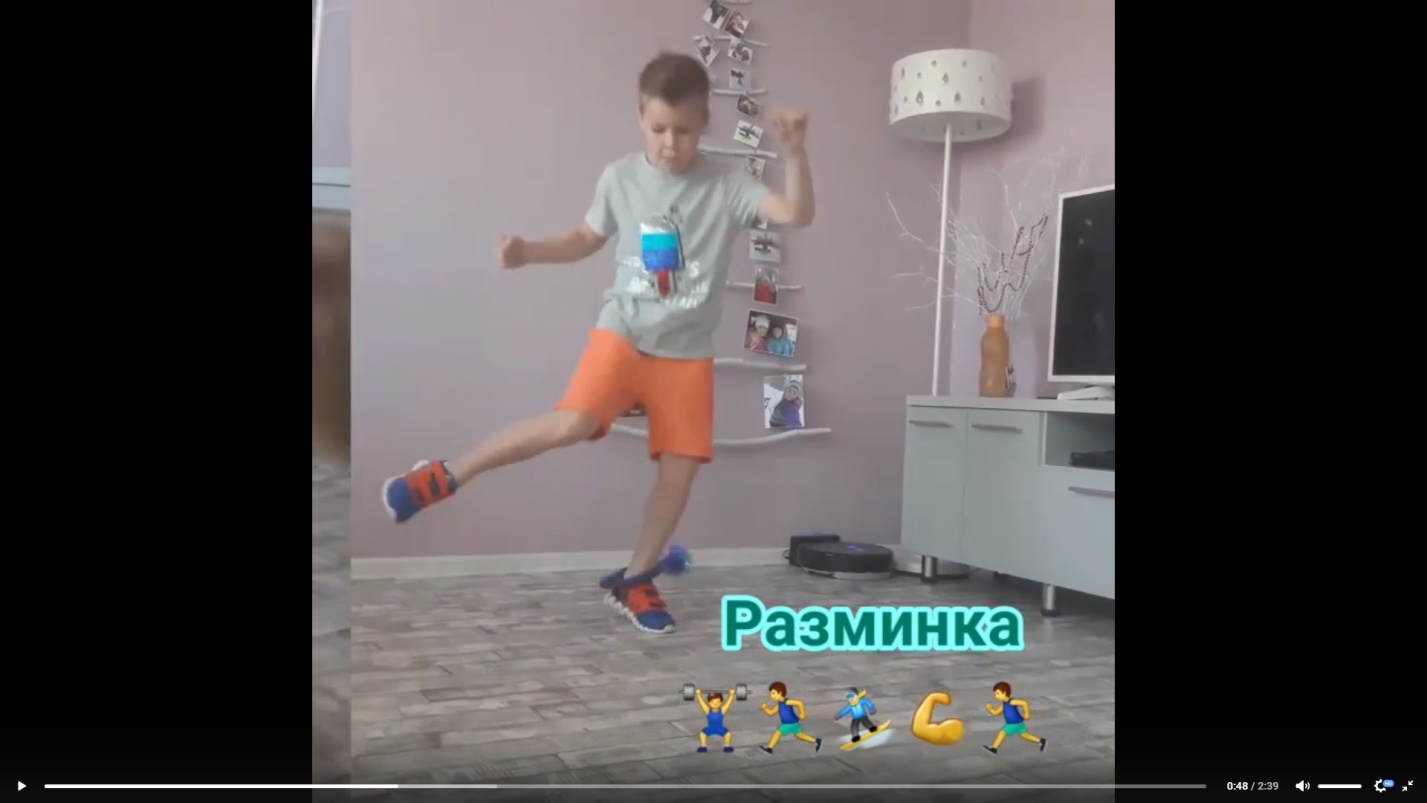 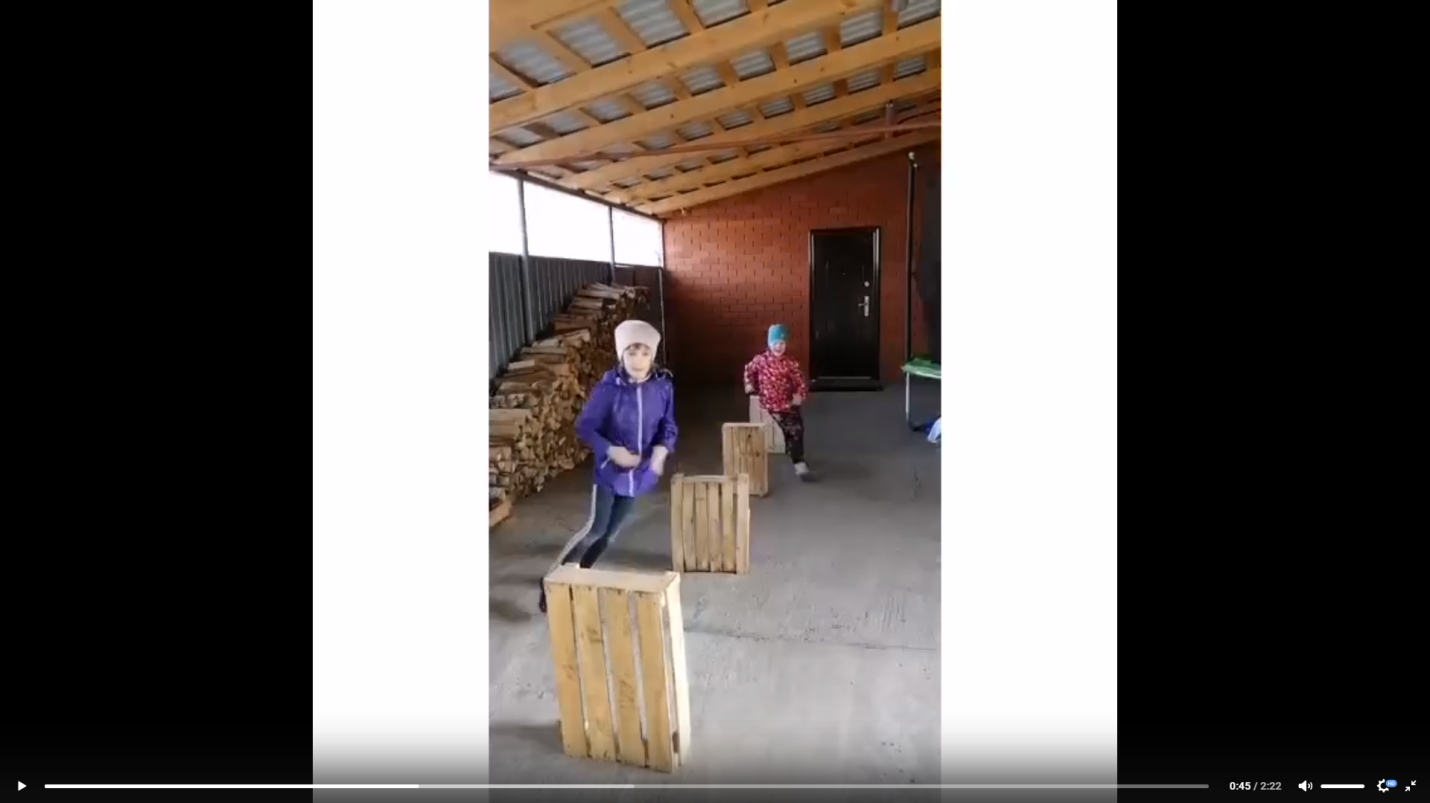                                                     Хорошильцевы Софья и Анастасия –      легкая атлетика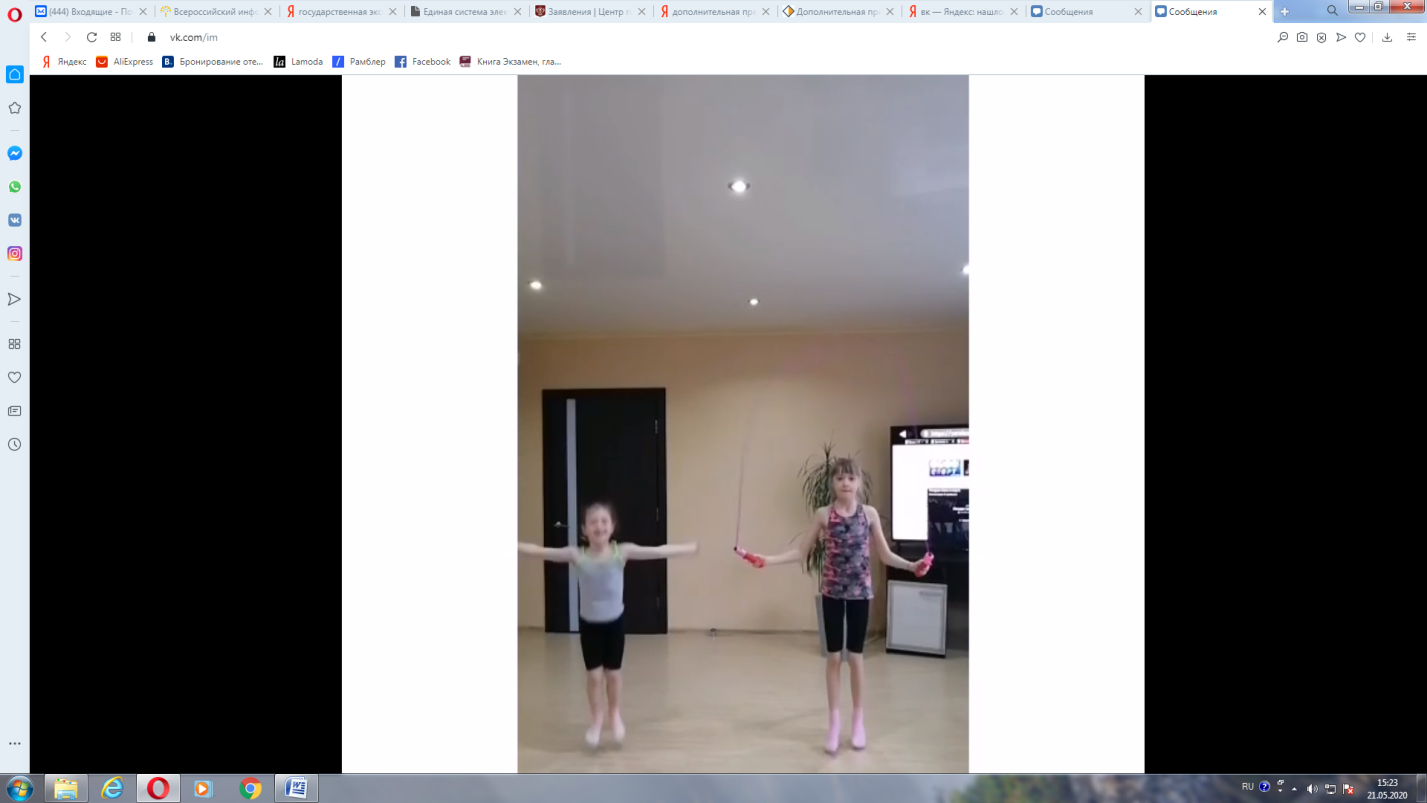 №УчастникТренерРезультат1Старцев ИльяБрагин П.О.Победитель2Хорошильцева Софья (Настя)Белева А.Б.Победитель3Мелехов МаксимСеребренников Р.С.Победитель4Котельников ЕвгенийБелева А.Б.Участник5Шайдуров ЮрийБелева А.Б.Участник6Пономарев ЕгорБелева А.Б.Участник7Ясинецкая МарияБелева А.Б.Участник8Наурова ДианаБелева А.Б.Участник9Холина МарияБелева А.Б.Участник10Калимов ДанилБелева А.Б.Участник11Грибова ВарвараБелева А.Б.Участник12Атаманова ВиталинаБелева А.Б.Участник13Калашникова Юлия, Мокина АнгелинаБелева А.Б.Участник14Зверева Арина (Карина)Белева А.Б.Участник15Габдрашитов АртурБелева А.Б.Участник16Кислицина АлександраБелева А.Б.Участник17Первушин ВикторБелева А.Б.Участник18Лузина АннаБелева А.Б.Участник19Ванюкова АннаАндрюков В.А.Участник20Пасхина Анастасия, Петрова СофьяАндрюков В.А.Участник21Зыков ВадимСеребренников Р.С.Участник22Горбунова ЯнаПаршаков Н.В.Участник23Носкова Алена и КираНосков В.Г.Участник24Деркач ВладиславНосков В.Г.Участник25Полякова МиленаКоркина Т.С.Участник26Семья ВековшининыхКоркина Т.С.Участник27Подшивалов ТимурТрухина В.П.Участник28Шишмарева АннаЩетникова Н.И.Участник29Гордеева АнастасияШершнева Е.Г.Участник30Косякова АннаШершнева Е.Г.Участник31Степанюк Валентина, Рассохин РоманШершнева Е.Г.Участник32Пихтовников ДаниилШершнева Е.Г.Участник33Гавриленко ДмитрийБелобородова Е.И.Участник34Первушина ИванБелобородова Е.И.Участник35Рубцова Ольга и Батракова АнастасияАхунова О.С.УчастникТренеры-преподавателиТренеры-преподавателиТренеры-преподавателиТренеры-преподаватели36Паршаков Николай ВладимировичПаршаков Николай ВладимировичУчастник37Калини Александр АлексеевичКалини Александр АлексеевичУчастник38Медведева Елена НиколаевнаМедведева Елена НиколаевнаУчастник№Тренер-преподавательКол-во работ1Белева А.Б.162Шершнева Е.Г.43Серебренников Р.С.24Коркина Т.С.25Белобородова Е.И.26Носков В.Г.27Андрюков В.А.28Ахунова О.С.19Брагин П.О.110Паршаков Н.В.111Щетникова Н.И.112Трухина В.П.1